Tips for Installing Solo CabinetTop InstallationIf the positioning of holes on the top board is slightly off, and the top board cannot be installed, try pulling out the 4 dowels, (circled below in red). 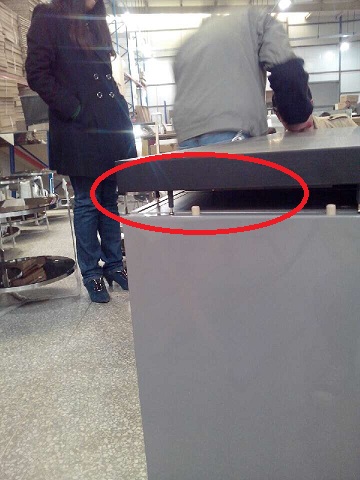 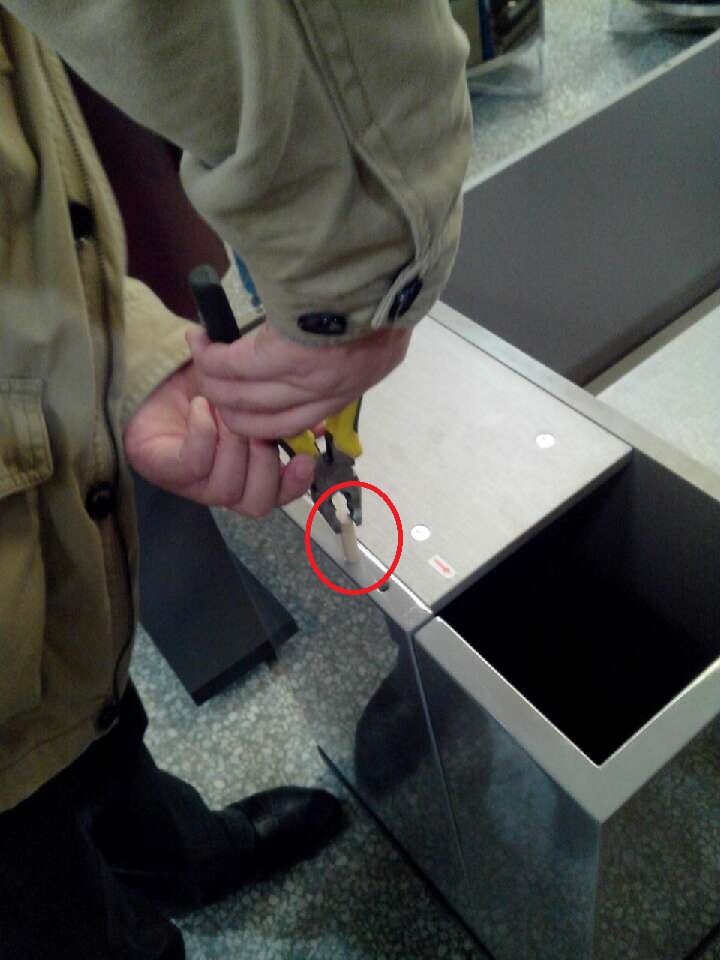 If there is still a gap underneath the top board, this can be rectified by applying pressure onto the top board, (we recommend a rubber hammer for this).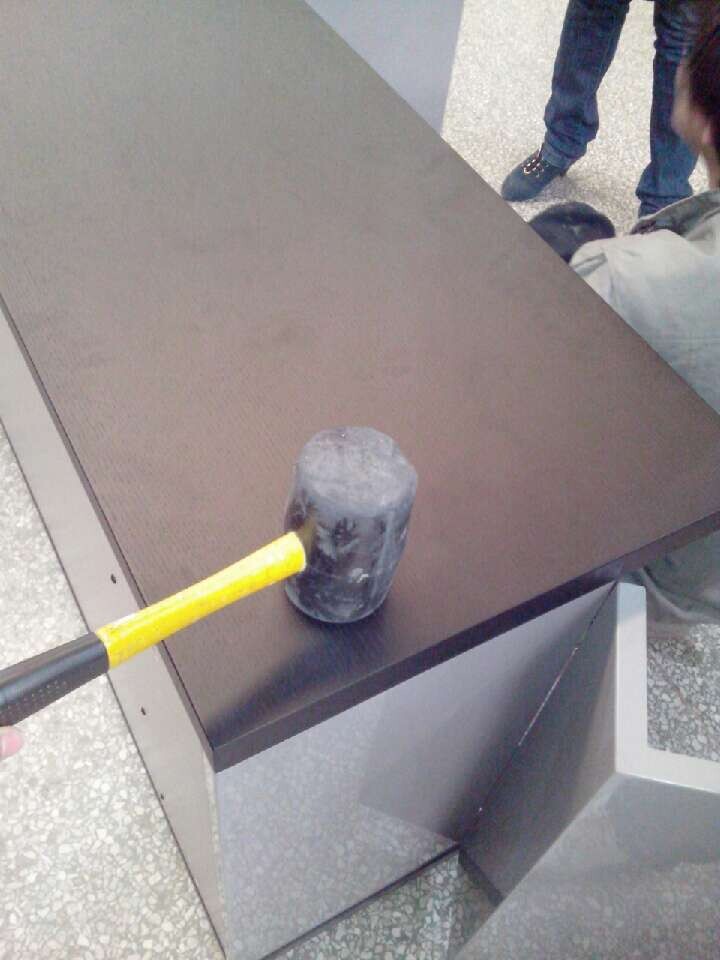 B.  Door Installationa. Installing the hinge in proper order is important; we suggest fitting the lower    hinge first, and then following the below steps to install the upper hinges.Push the hinge so it is as close to the door as possible.Fit screw B into the hinge, do not tighten it.Fit screw A onto the board while it is in the proper position. Tighten screw B only after the door closes correctly.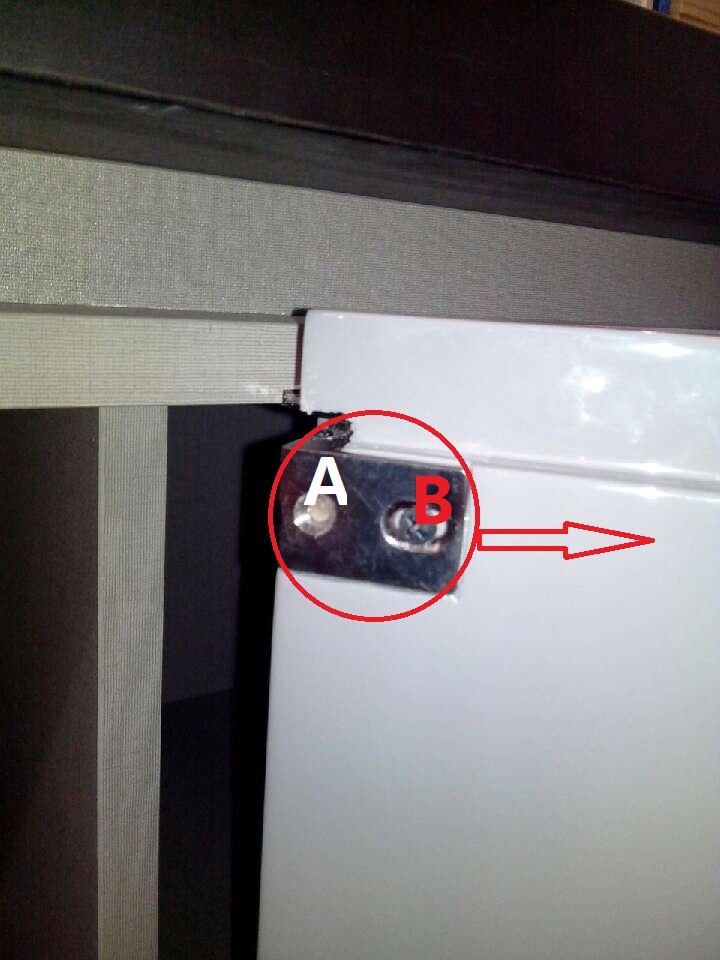 b. Problems may arise when installing the doors:Doors are Not Aligned  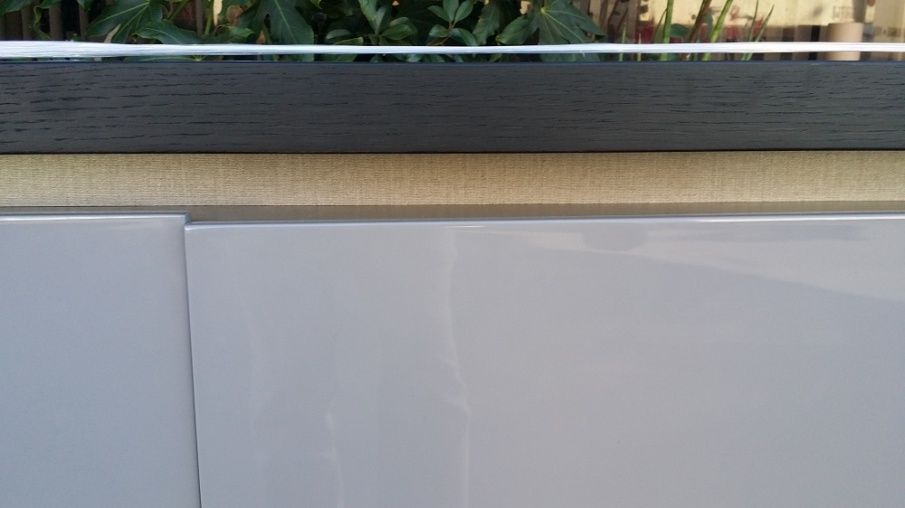 Loosen screw A first, then adjust screw B.  Note that the hole on hinge for screw B is larger, allowing enough room to adjust screw B to the proper position.Gap between 2 Doors. 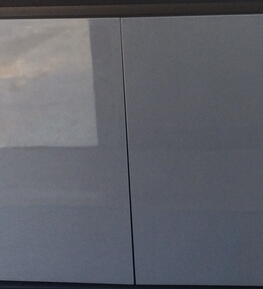 Adjust this particular part of hinge, (circled below in red).  This will fix any issues with gaps between the doors.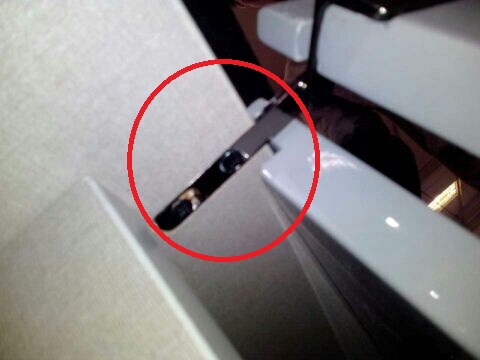 